  Образовательный центр 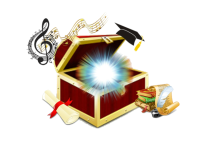 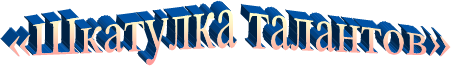 Международная детская викторина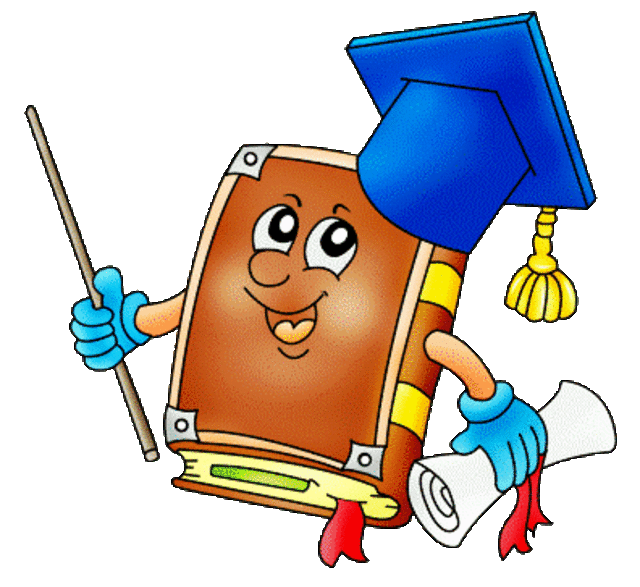 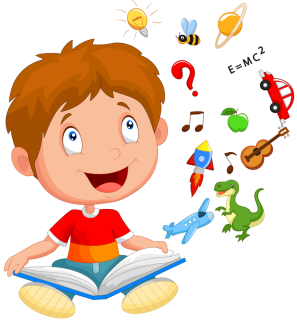 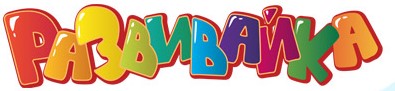 Заполните анкету участника*анкета заполняется только в формате word для верного оформления наградных документов*ФИО участника, возраст_____________________________________________________________*Полное наименование ОУ___________________________________________________________________________*Город/Область/Край___________________________________________________________*Научный руководитель__________________________________________________________________*Email________________________________________________________________________Верный ответ подчеркнуть/дописать/выбрать наиболее полный Где обитают эти животные?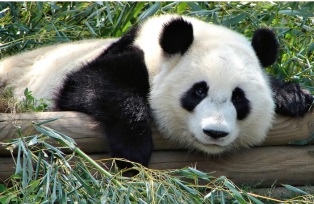 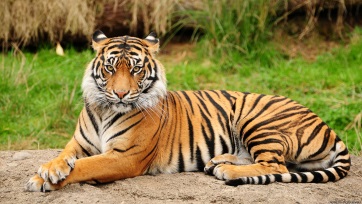  1. Евразия           2. Африка           3. Северная Америка 2) Как называется остров в океане, в котором не растёт кокос и не ловится крокодил?           1. Остров неудач           2. Остров невезения           3. Остров удач3) Какой город в России самый смирный, а какой - самый сердитый? Ответ_______________________ и _____________________ 4) Если уронишь белый платок в черное море, то каким он станет, когда его вытащишь?           1. Чёрным           2. Мокрым           3. Белым5) Назови животное похожее на носорога, но без рога:           1. Слон           2. Бегемот           3. Кабан6) У какой птицы есть крылья, но она не летает?          Ответ_______________________7) Как называется дом медведя?     1. Нора     2. Берлога     3. Логово8) Назови самое большое животное, живущее на суше     1. Жираф     2. Слон     3. Гиппопотам9) Сколько материков на нашей планете?      1. 6      2. 2      3. 410) Какую форму имеет вода?      1. Не имеет формы      2. Текучую      3. Водянистую11) Сколько месяцев в году?      1. 13      2. 24      3. 12   12) Какое море не существует?          1. Красное          2. Жёлтое          3. Фиолетовое  13) Назови явление, при котором Земля попадает в тень, отбрасываемую Луной?           1. Закат          2. Солнечное затмение          3. Ночь14) Впиши верные ответы: Если у одной палки 2 конца, то у двух палок _____конца.Сколько концов у двух с половиной палок, если одна из них короче? _______15) Можно ли на Луне ориентироваться по компасу и почему?           1. Да, потому что___________________________________________________           2. Нет, потому что__________________________________________________16) Самая холодная планета Солнечной системы, температура которой  - 224ºC это-МеркурийПлутонУран17) Выбери лишнюю картинку на каждой из 3-ёх цепочек:      Ответ: ___,  ____,  _____.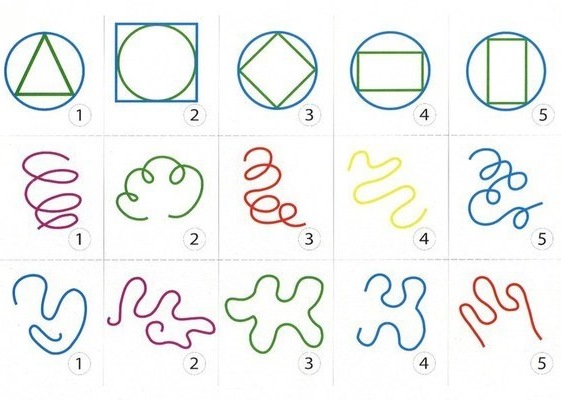 18) Выбери лишнюю картинку на каждой из 3-ёх цепочек:   Ответ: ___,  ____,  _____.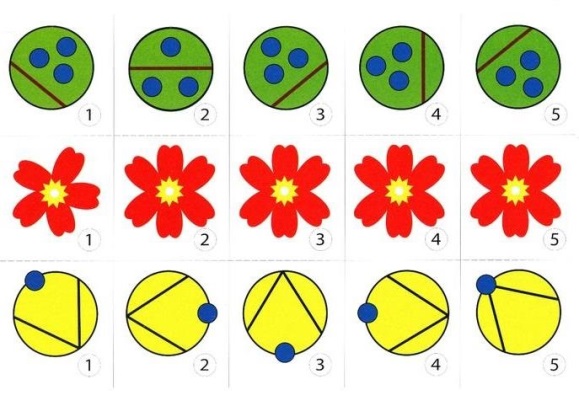 19) Соотнеси животное и его среду обитания:20) Назови любой международный праздник, который отмечается в апреле ?Ответ:________________________________________________________________________________________________________________________________Заполненные анкеты участников, ответы на викторину, конкурсные работы и чеки об оплате присылайте на эл. адрес: shkatulkat@mail.ru*Стоимость участия в конкурсе -100 руб.1. СтраусА) воздушная 2. РакB) наземная 3. Летучая мышьC) почвенная 4. КротD) водная